Консультация для родителей«Путешествуйте вместе, или как туризм может сплотить семью»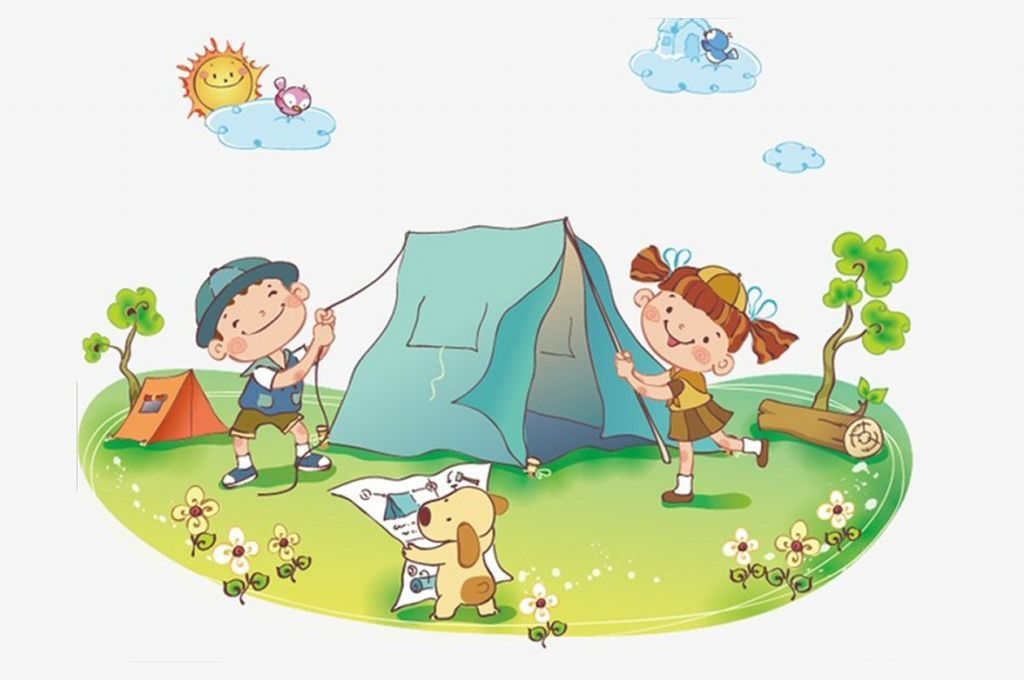 Каждый родитель хочет, чтобы его ребенок вырос здоровым и выносливым!В этом может помочь и туризм.Ни один вид спорта не закалит вашего ребенка так, как туризм.Турист в походе не боится промочить ноги, простудиться в дождь и слякоть, замерзнуть на ветру. Все невзгоды только сильнее закаляют его.Но туризм это не только – здоровье.Воспитательную роль туризма нельзя недооценивать. Путешествуя, вы можете посетить места, связанные с жизнью известных и знаменитых людей. Побывать там, где проходили бои во время Великой Отечественной войны.Туризм это одно из средств экологического и эстетического воспитания детей, познания красоты и любви к родной природе.Собираясь в поход, заранее – за несколько дней, вы всей семьей начинаете обсуждать маршрут. Быть может именно с этого коллективного обсуждения у вас начнут формироваться совсем иные отношения с ребенком.Путешествие, маршрут которого вы вместе намечали, трудности, которые вам всем пришлось преодолеть – станут важным средством сплочения семьи! А в характере ребенка вы увидите проявление сознательной дисциплины, настойчивости, упорства и самостоятельности.Вы, родители, поможете своим детям приобрести необходимые в жизни навыки, которые будут обогащать их знания в дальнейшей жизни.Сколько нового неизведанного узнает ваш ребенок не из книг или телепередач, а увидев все собственными глазами, прикоснувшись к неизведанному собственными руками. И как долго еще будут звучать в вашем доме воспоминания об однодневном походе или долгом путешествии, об увиденном рассвете над тихой речушкой или о том, как вы переходили её вброд, как ловили рыбу и готовили уху. И у ребенка вновь появится желание отправиться с рюкзаком за плечами в новое путешествие, навстречу неизведанному!Пословицы о спорте и здоровьеМолодость не в годах, а в силе.В здоровом теле – здоровый дух.Кто крепок плечом, тому ноша нипочем.Крепок телом – богат и делом.Со спортом не дружишь – не раз потужишь.ИГРЫ – ЭСТАФЕТЫ И СОРЕВНОВАНИЯ ДЛЯ ВСЕЙ СЕМЬИ«СЕМЕЙНАЯ ИГРА – ЭСТАФЕТА»Принимают участие две – четыре семьи, каждая из трех человек(мама, папа и ребенок; маму или папу может заменить старшая сестра или брат)На линии старта размещается мама с ребенком, а папа располагается на середине пути, Участники выполняют следующую цепочку действий:по команде начинают бег мама с ребенком, взявшись за руки  (10 м.)ребенок пролезает между ног у мамы;мама приседает на корточки, а ребенок перепрыгивает через нее способом, ноги врозь,  (по типу игры в чехарду) 2 раза подряд;держась за руки, бегут по бревну до папы;бег папы с ребенком на плечах и ведение мяча ногой между расставленных на расстоянии одного метра рюкзаков  (3 м.) туда и обратно;бег по прямой друг за другом, держась за плечи впереди бегущего игрока, ребенок бежит первым.«ПОЛОСА ПРЕПЯТСТВИЙ» общая протяженность -10 м.КОЧКИ, прыжки с кочки на кочку, стараясь не попасть в болото;НЕ НАМОЧИ НОГИ, ходьба по бревну;ПРЫЖОК ЧЕРЕЗ РОВ, ширина около метра; ВОЛЧАТНИК, (подлезание по-пластунски под натянутую между колышками веревку);КТО БЫСТРЕЕ (бег в обратном направлении по прямой, с передачей эстафеты следующему игроку).«ЧЕЙ ПРЫЖОК ДАЛЬШЕ»Участниками этой игры могут быть взрослые и дети любого возраста.Соревнования можно организовать между семьями или смешанными командами, если силы не слишком равны.Первый член команды осуществляет прыжок в длину с места от намеченной линии, на его следы становится следующий игрок и прыгает дальше и т. д., включая последнего игрока. Выигрывает та команда, длина коллективного прыжка которой больше.И Г Р Ы Д Л Я Д Е Т Е Й«ТОЧНЫЙ ГЛАЗОМЕР»игра для детей 7 – 9 лет Участникам предлагается на глаз определить количество шагов до куста, дерева, палатки и т. п. Ответы проверяются. Победители получают звание, Острый глаз.«НЕ ЗАБЛУДИСЬ» игра для детей 5 – 8 летДети делятся на две и более разновозрастных команды, в каждой не менее 2 человек. Каждая команда получает определенное название, например, Волчата, и, Зайцы, можно обозначить цветом, порядковым номером . По маршруту длиной около 200 метров в укромных местах (под кустом, на дереве, с обратной стороны пня, под бревном и т. П.) развешиваются 8 – 10 карточек с обозначением названия команды. По сигналу ведущего команды начинают движение по заданному маршруту. Побеждает та команда, которая придет к финишу за минимальное время и соберет все карточки.«САМЫЙ ВНИМАТЕЛЬНЫЙ» игра для детей 4 – 7 лет Взрослый маскирует на поляне 10 – 15 предметов (обувь, бейсболки,мяч, ракетки и т. п.) Затем сообщает об этом участникам. Когда будет найден последний предмет, игра закончится. Затем роль ведущего можно поручить кому – то из детей.В добрый путь!